Nom et prénom : . . . . . . . . . . . . . . . . . . . . . . . . . . . . . . . . . . . . . . . . . . . . . . . . . . . . . . . . . . . . . . . . . . . . . . . .	Date : . . . . . . . . . . . . . . . . . . . . . . . . . . . . . . . . . . . . . . . . . . .  Parcours B	FICHIER PAGES 112 ET 11361	Stratégies  de  calcul  :organiser ses calculs (2)B1   Calcule.• 252 – 41	252	– 1			– 40			• 489 – 74	489	– 70			– 4	 	• 385 – 37	385	– 7			– 30			• 564 – 59	564	– 50			– 9	 	B2   Calcule.• 346 – 134	346	– 4			– 30			– 100	 	• 697 – 373	697	– 300			– 70			– 3	 	• 454 – 328	454	– 300			– 20			– 8	 	• 751 – 425	751	– 5			– 20			– 400	 	B3   Calcule les soustractions en décomposant le nombre en gras.• 269 – 153 =   	• 541 – 237 =   	• 693 – 128 =   	• 874 – 361 =   	B4  Résous les problèmes.Baki et Ninon font la collection d’images de football. Baki en possède 363. Au total, à eux deux, ils en ont 685. Combien d’images de football Ninon possède-t-elle ? Calcule sans poser l’opération.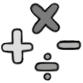 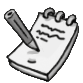 .  	.  	Le TGV Paris-Bordeaux part de Paris avec 357 voyageurs. À Tours, 239 passagers descendent du train et aucun ne monte.Calcule, sans poser l’opération, le nombre de passagers qui repart en direction de Bordeaux..  	.  	Didier commande un baby-foot sur Internet au prix de 412 €. Les frais de port sont de 37 €. Il paie un acompte de 236 €.Calcule, sans poser l’opération, la somme qu’il lui restera à payer lors de la livraison..  	.  	    .  	109